Logo Banku Spółdzielczego w Grodzisku Wielkopolskim 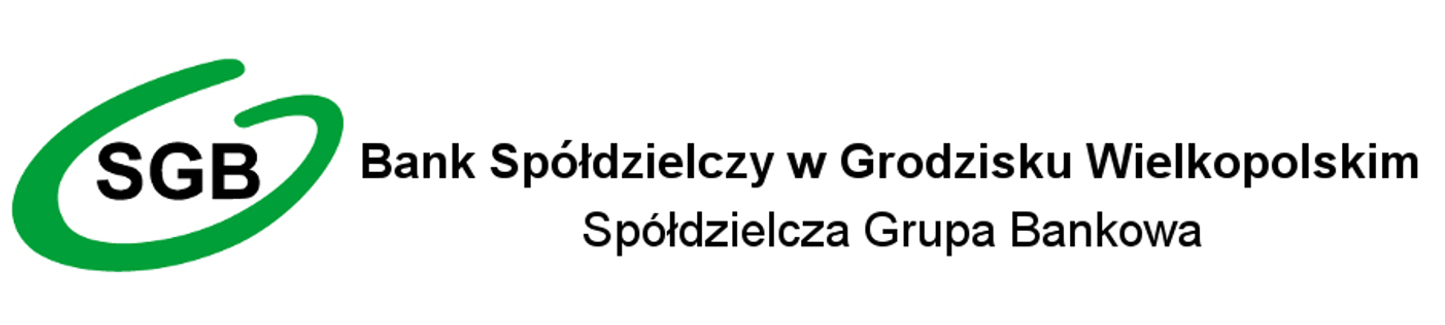 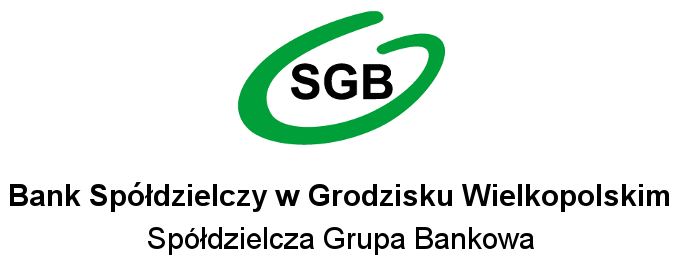 